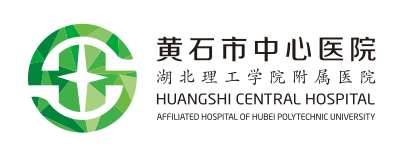 黄石市中心医院外来人员进修协议甲、乙双方协议如下:一、根据工作需要      同志到黄石市中心医院        科进修学习   个月,时间                          从         —         。乙方根据甲方进修内容妥善安排甲方人员完成进修计划,达到进修目的。二、甲方人员在进修期间，必须严格遵守国家法律法规和乙方的各项规章制度，服从管理和指导，不得随意改变进修科室、进修内容和进修时间。三、甲方进修人员和乙方带教老师须严格遵守国家规定的医疗技术规范，努力提高医疗质量，不断改善服务态度，严防差错或事故发生。在带教过程中，如因甲方进修人员在带教老师指导下，造成医疗事故和差错，原则上由乙方带教老师负责；如属甲方进修人员的自行或故意行为，则由甲方和甲方进修人员承担责任。四、甲方进修人员在进修期间无探亲假、婚假，节假日按乙方科室安排轮休，不得私自换休。如有特殊情况，经甲方证明需请假者，由本人填写《外来进修人员请假审批单》，经审批方能离院。准假权限：不超过3天。请假期间，乙方不对甲方人员承担监管责任。五、进修费在报到时一次交清，按350元/月缴纳进修费，中途自行离院者，进修费用不转不退。六、甲方进修人员进修期间违反国家法律法规或乙方规章制度、医疗技术规范，造成不良影响或批评教育不改者，乙方有权中止其进修，退回甲方处理。七、进修期满三个月，进修人员先进行个人鉴定，科室结业考试和评鉴，再与考勤、出科考核试卷一并报教学（住培）办公室审核。结业成绩合格者，乙方为其颁发进修结业证，方可离院。八、进修期间或进修结束后,甲方未到教学（住培）办公室办理离院或结业手续就擅自离开者，乙方将不予办理进修结业证及其它手续。九、甲方进修人员一旦完成离院手续办理，进修协议有效期终止，进修人员应尽快返回单位报到，否则一切责任自负，乙方不承担任何责任。十、此协议一式二份，甲乙双方各执一份。甲    方(章)                                      乙    方(章)办公电话：                                      办公电话：0714-6250086进修人员签字:年    月    日                                       年    月    日